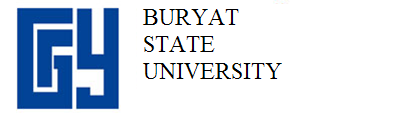 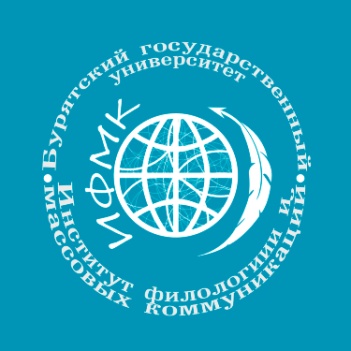 ИНФОРМАЦИОННОЕ ПИСЬМОУважаемые коллеги, студенты и преподаватели английского языка средних общеобразовательных учреждений!Кафедра английской филологииИнститута филологии и массовых коммуникаций Бурятского госуниверситета приглашает вас принять участие в семинаре : «Современная американская литература: основные направления, отражение межкультурных связей, методика преподавания»проводимого в рамках международного проекта по сравнительно-сопоставительному изучению англоязычной и российской литературы, организованного Бурятским государственным университетом, который состоится 2 – 6 февраля 2015 г.В рамках семинара преподаватель современной американской литературы колледжа Санта-Моники штата Калифорния (США), поэтесса, обладатель литературной премии Элиота (2007), и преподаватели Бурятского государственного университета проведут лекции, мастер-классы и тренинги по основным направлениям:  Creative Writing: what is it and why has it one of the fastest growing majors in American Universities.Between Two Worlds: 21st century émigré literature in America – from Russia, China and other countries.Poet Laureates -  a look at American poet laureates of the latter 20th century and early 21st century.Can Poetry Matter? – the role of poetry in contemporary America, as discussed by two poets: Dana Gioia and William Logan.Between Storms – American poet, Carol V. Davis, reads from her new book, her path to becoming a poet and the tradition of American open-verse poetry.Методика работы с художественным текстом при обучении иностранному языку. По окончании семинара выдается сертификат участника (72 часа). Стоимость участия в семинаре:- для преподавателей и студентов ИФМК БГУ – 500 руб.,- для других участников – 1000 руб.  Рабочие языки – английский и русский.Для участия в семинаре просьба заполнить следующую форму и отправить ее на электронный адрес: kandidat2002@inbox.ru – Баяртуевой Елене ПетровнеКонтактная информацияТел.: 89516205512 – Баяртуева Елена ПетровнаФИО     Место работыДолжность Контактные данные (телефон, адрес электронной почты)